ОТЗЫВна Выпускную квалификационную работу магистра кафедры прикладной экологии Биологического факультетапо направлению подготовки «Экология и природопользование»(основная образовательная программа магистратуры Биоразнообразие и охрана природы)Швецовой Татьяны Валерьевны «О сопряженности в распределении организмов макробентоса в сообществах осушной зоны (Белое море, Кандалакшский залив)»Несмотря на хорошую изученность Кандалакшского залива, по-прежнему дискуссионным остается вопрос об организации в нем литоральных сообществ, прежде всего – о ключевом значении биотических или абиотических факторов, влияющих на распределение бентосных организмов. В связи  с этим важное значение приобретает изучение возможных биотических эффектов взаимодействия гидробионтов в литоральных сообществах. Основная идея работы Т.В. Швецовой – выявить биотические эффекты организованности сообществ инфауны мягких грунтов осушной зоны Белого моря. В задачи работы входит изучение следующих сторон развития сообществ: 1)  согласованность в распределении организмов макробентоса на литорали; 2) влияние доминирующего таксона на распределение сопутствующих форм.Первая глава диссертации представляет собой обзор литературы. В нем приводится общая информация о Белом море. Достаточно подробно рассматривается Кандалакшский залив, прежде всего – его литораль. На примере литоральных сообществ описываются две концепции организации сообществ: «суперорганизменная» и «индивидуалистическая». Основным организующим началом сообщества автор, на основнии литобзора, считает наиболее полное использование имеющихся ресурсов для поддержания существующей структуры (Бурковский, 1992). Преобладание той или иной группировки в бентосе, согласно Р.Г. Лейбсону (Лейбсон, 1939), зависит от механического состава грунта: эпифауна предпочитает жесткие грунты с постоянным притоком свежей воды, из которой отфильтровывает пищу, а инфауна  – мелкие фракции с детритом (Лейбсон, 1939). Упоминаются такие факторы влияния на литоральные организмы, как температура и соленость воды, размах колебаний приливов и отливов, прибой и деятельность перерабатывающих грунт организмов. В распределении организмов литорали выделяются две разнонаправленные тенденции: а) континуальность, которая предполагает определяющее значение факторов среды в распределении; б) дискретность, которая выражается в значительном влиянии локальных условий среды.  С учетом этих тенденций автор работы достаточно подробно описывает основные бентосные сообщества различных биотопов литорали Кандалакшского залива, используя такие характеристики, как видовой состав, биомасса и численность. В связи с поставленными задачами автору важно было показать системообразующую роль видов-эдификаторов, в качестве которых в работе изначально предполагалось рассмотреть траву-взморник Zostera  marina и двустворчатого моллюска Mya  arenaria.  Материал для оригинальных исследований был собран в 2013, 2014 и 2017 гг. на базе Морской биологической станции СПбГУ в устье губы Чупа Кандалакшского залива (МБС СПбГУ, Белое море). Сбор материала производился на 5 станциях. Для сбора и первичной обработки материала было организовано две системы пробоотбора: «регулярный» и «экспериментальный». В ходе регулярного пробоотбора пробы отбирались при помощи смежных рамок в квадратах с заданным размером в макро-  и микромасштабе. Экспериментальный пробоотбор был ориентирован на массовый фоновый вид Mya arenaria. Материал был собран с трех  участков илисто-песчаной литорали в 2013 г. Эксперимент был проведен повторно в 2014 г. для того, чтобы оценить, насколько устойчив, а не случаен характер выявленных взаимоотношений. Анализ полученных данных произведен с использованием современных методов обработки. Для данных с участков в б. Клющиха  и пр. Сухая Салма (2013, 2017 гг.) применены методы оценки агрегации особей с помощью индекса структурности, кластерный анализ, а также корреляционный анализ. Данные с участков в б. Сельдяная, б. Яковлева и б. Лебяжья (2013, 2014 гг.) обработаны  с помощью кластерного и корреляционного анализов. Графические построения выполнены авторам в пакетах прикладных статистических программ Statistica 8 и Prism-5. В результате проведенных исследований изучены сообщества нескольких биотопов. В  составе сообществ обнаружено  на разных участках от 5 до 20 видов. По биомассе среди организмов бентоса  преобладают взморник морской  Zostera marina,  Arenicola marina  и  Macoma balthica  (участок в б. Клющиха, 2013 г.),  Macoma balthica  и  многощетинковые черви  Scolopos armiger  (участок в б. Клющиха, 2017 г.), Macoma balthica,  Hydrobia sp.,  Oligochaeta  (участок в пр. Сухая Салма, 2017 г.),  Mya arenaria (участки в бухтах Сельдяная, Яковлева и лебяжья, 2013-2014 гг.). Основные результаты   исследования можно свести к следующим положениям.1.  В 2013 г. на участке в б. Клющиха отмечена сильная связь между взморником морским  Z. marina  и представителем макрозообентоса  M. balthica. Отмечено тяготение к взморнику и представителей таксона Chironomidae var.  С  A. marina  у взморника наблюдалась значительная разобщенность.2.  В 2017 г. при исследовании участков в б. Клющиха и пр. Сухая Салма в микромасштабе не было отмечено взаимосвязей между массовыми на участках таксонами.3.  В 2013 г. на участках в бухтах Сельдяная, Яковлева и Лебяжья отмечена наибольшая встречаемость в местах скопления  M. arenaria  моллюсков  M. balthica и многощетинковых червей Alitta virens. 4.  В 2014 г. на участках в бухтах Сельдяная, Яковлева и Лебяжья встречаемость в местах скопления  M. arenaria  моллюсков  M. balthica  и многощетинковых червей A. virens не подтверждена.Таким образом, в распределении организмов макробентоса на участках илисто-песчаной литорали в устье губы Чупа автору не удалось обнаружить устойчивых эффектов сопряженности в распределении массовых организмов макрозообентоса. Отсутствие выраженных синэкологических связей  между постоянными массовыми таксонами свидетельствует в пользу представлений об ординационной модели распределения литоральной фауны Белого моря. Автор рецензируемой работы приходит к заключению, что в описании ее (фауны) организации некорректно использовать термин биоценоз.Все три вывода работы вполне обоснованы, четко сформулированы и звучат вполне убедительно. Эффекты сопряженности массовых организмов макрозообентоса на илисто-песчаной литорали губы Чупа могут быть охарактеризованы как «эфемерные». Медиатором неоднородности в распределении макрозообентоса на илисто-песчаной литорали губы Чупа является присутствие средообразующего вида Z. marina.  Обычная на илисто-песчаной литорали губы Чупа доминанта  M. Arenaria не обладает свойствами вида эдификатора.Список использованной литературы включает в себя 63 наименования, что говорит о достаточной глубине проникновения автора в решаемый вопрос.Работа хорошо проиллюстрирована, написана грамотным языком и читается с интересом. Она заслуживает оценки «ОТЛИЧНО» и после некоторой доработки может быть опубликована в открытой печати. Автор представляется вполне сформировавшимся специалистом, уровень подготовки которого соответствует квалификации магистра.Заведующий кафедрой экологии и биоресурсовРоссийского государственного гидрометеорологического университетаПрофессор, кандидат биологических наук, доктор географических наукШилин Михаил Борисовичshilin@rshu.ru31 мая 2018 г.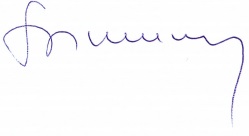 